U.S. Department of LaborWage and Hour DivisionPAYROLLFor contractor's optional use; see instructions at dol.gov/agencies/whd/forms/wh347Persons are not required to respond to the collection of information unless it displays a currently valid OMB control number.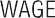 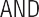 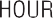 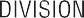 Revised December 2008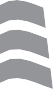 While completion of Form WH-347 is optional, it is mandatory for covered contractors and subcontractors performing work on Federally financed or assisted construction contracts to respond to the information collection contained in 29 C.F.R. §§ 3.3, 5.5(a). The Copeland Act(40 U.S.C. § 3145) contractors and subcontractors performing work on Federally financed or assisted construction contracts to "furnish weekly a statement with respect to the wages paid each employee during the preceding week." U.S. Department of Labor (DOL) regulations at29 C.F.R. § 5.5(a)(3)(ii) require contractors to submit weekly a copy of all payrolls to the Federal agency contracting for or financing the construction project, accompanied by a signed "Statement of Compliance" indicating that the payrolls are correct and complete and that each laborer or mechanic has been paid not less than the proper Davis-Bacon prevailing wage rate for the work performed. DOL and federal contracting agencies receiving this information review the information to determine that employees have received legally required wages and fringe benefits.Public Burden StatementWe estimate that is will take an average of 55 minutes to complete this collection, including time for reviewing instructions, searching existing data sources, gathering and maintaining the data needed, and completing and reviewing the collection of information. If you have any comments regarding these estimates or any other aspect of this collection, including suggestions for reducing this burden, send them to the Administrator, Wage and Hour Division, U.S. Department of Labor, Room S3502, 200 Constitution Avenue, N.W.Washington, D.C. 20210(over)Date  	I,  	   	(Name of Signatory Party)	(Title)do hereby state:That I pay or supervise the payment of the persons employed by 	 on the(Contractor or Subcontractor) 	; that during the payroll period commencing on the(Building or Work) 	  day of	,	, and ending the	day of	,	,all persons employed on said project have been paid the full weekly wages earned, that no rebates have been or will be made either directly or indirectly to or on behalf of said 	 from the full(Contractor or Subcontractor)weekly wages earned by any person and that no deductions have been made either directly or indirectly from the full wages earned by any person, other than permissible deductions as defined in Regulations, Part3 (29 C.F.R. Subtitle A), issued by the Secretary of Labor under the Copeland Act, as amended (48 Stat. 948, 63 Stat. 108, 72 Stat. 967; 76 Stat. 357; 40 U.S.C. § 3145), and described below:That any payrolls otherwise under this contract required to be submitted for t he above period are correct and complete; that the wage rates for laborers or mechanics contained therein are not less than the applicable wage rates contained in any wage determination incorporated into the contract; that the classifications set forth therein for each laborer or mechanic conform with the work he performed.That any apprentices employed in the above period are duly registered in a bona fide apprenticeship program registered with a State apprenticeship agency recognized by the Bureau of Apprenticeship and Training, United States Department of Labor, or if no such recognized agency exists in a State, are registered with the Bureau of Apprenticeship and Training, United States Department of Labor.That:WHERE FRINGE BENEFITS ARE PAID TO APPROVED PLANS, FUNDS, OR PROGRAMSin addition to the basic hourly wage rates paid to each laborer or mechanic listed in the above referenced payroll, payments of fringe benefits as listed in the contract have been or will be made to appropriate programs for the benefit of such employees, except as noted in section 4(c) below.WHERE FRINGE BENEFITS ARE PAID IN CASHEach laborer or mechanic listed in the above referenced payroll has been paid, as indicated on the payroll, an amount not less than the sum of the applicable basic hourly wage rate plus the amount of the required fringe benefits as listed in the contract, except as noted in section 4(c) below.EXCEPTIONSNAME OF CONTRACTOR	OR SUBCONTRACTORNAME OF CONTRACTOR	OR SUBCONTRACTORNAME OF CONTRACTOR	OR SUBCONTRACTORNAME OF CONTRACTOR	OR SUBCONTRACTORNAME OF CONTRACTOR	OR SUBCONTRACTORNAME OF CONTRACTOR	OR SUBCONTRACTORNAME OF CONTRACTOR	OR SUBCONTRACTORNAME OF CONTRACTOR	OR SUBCONTRACTORNAME OF CONTRACTOR	OR SUBCONTRACTORNAME OF CONTRACTOR	OR SUBCONTRACTORNAME OF CONTRACTOR	OR SUBCONTRACTORNAME OF CONTRACTOR	OR SUBCONTRACTORADDRESSADDRESSADDRESSADDRESSADDRESSADDRESSADDRESSADDRESSADDRESSOMB No. 1235-0008Expires 09/30/2026OMB No. 1235-0008Expires 09/30/2026PAYROLL NO.PAYROLL NO.PAYROLL NO.FOR WEEK ENDINGFOR WEEK ENDINGFOR WEEK ENDINGFOR WEEK ENDINGFOR WEEK ENDINGFOR WEEK ENDINGFOR WEEK ENDINGFOR WEEK ENDINGFOR WEEK ENDINGPROJECT AND LOCATIONPROJECT AND LOCATIONPROJECT AND LOCATIONPROJECT AND LOCATIONPROJECT AND LOCATIONPROJECT AND LOCATIONPROJECT OR CONTRACT NO.PROJECT OR CONTRACT NO.PROJECT OR CONTRACT NO.PROJECT OR CONTRACT NO.PROJECT OR CONTRACT NO.(1)NAME AND INDIVIDUAL IDENTIFYING NUMBER (e.g., LAST FOUR DIGITS OF SOCIAL SECURITYNUMBER) OF WORKER(2)(3)WORK CLASSIFICATION(3)WORK CLASSIFICATIONOT. OR ST.(4) DAY AND DATE(4) DAY AND DATE(4) DAY AND DATE(4) DAY AND DATE(4) DAY AND DATE(4) DAY AND DATE(4) DAY AND DATE(5)TOTAL HOURS(6)RATE OF PAY(7)GROSS AMOUNT EARNED(8) DEDUCTIONS(8) DEDUCTIONS(8) DEDUCTIONS(8) DEDUCTIONS(8) DEDUCTIONS(8) DEDUCTIONS(8) DEDUCTIONS(9)NET WAGES PAIDFOR WEEK(1)NAME AND INDIVIDUAL IDENTIFYING NUMBER (e.g., LAST FOUR DIGITS OF SOCIAL SECURITYNUMBER) OF WORKER(2)(3)WORK CLASSIFICATION(3)WORK CLASSIFICATIONOT. OR ST.(5)TOTAL HOURS(6)RATE OF PAY(7)GROSS AMOUNT EARNED(8) DEDUCTIONS(8) DEDUCTIONS(8) DEDUCTIONS(8) DEDUCTIONS(8) DEDUCTIONS(8) DEDUCTIONS(8) DEDUCTIONS(9)NET WAGES PAIDFOR WEEK(1)NAME AND INDIVIDUAL IDENTIFYING NUMBER (e.g., LAST FOUR DIGITS OF SOCIAL SECURITYNUMBER) OF WORKER(2)(3)WORK CLASSIFICATION(3)WORK CLASSIFICATIONOT. OR ST.(5)TOTAL HOURS(6)RATE OF PAY(7)GROSS AMOUNT EARNEDFICAWITH- HOLDING TAXOTHERTOTAL DEDUCTIONSTOTAL DEDUCTIONS(9)NET WAGES PAIDFOR WEEK(1)NAME AND INDIVIDUAL IDENTIFYING NUMBER (e.g., LAST FOUR DIGITS OF SOCIAL SECURITYNUMBER) OF WORKER(2)(3)WORK CLASSIFICATION(3)WORK CLASSIFICATIONOT. OR ST.HOURS WORKED EACH DAYHOURS WORKED EACH DAYHOURS WORKED EACH DAYHOURS WORKED EACH DAYHOURS WORKED EACH DAYHOURS WORKED EACH DAYHOURS WORKED EACH DAY(5)TOTAL HOURS(6)RATE OF PAY(7)GROSS AMOUNT EARNEDFICAWITH- HOLDING TAXOTHERTOTAL DEDUCTIONSTOTAL DEDUCTIONS(9)NET WAGES PAIDFOR WEEKOSOSOSOSOSOSOSOSEXCEPTION (CRAFT)EXPLANATIONREMARKS:REMARKS:NAME AND TITLESIGNATURETHE WILLFUL FALSIFICATION OF ANY OF THE ABOVE STATEMENTS MAY SUBJECT THE CONTRACTOR OR SUBCONTRACTOR TO CIVIL OR CRIMINAL PROSECUTION. SEE SECTION 1001 OF TITLE 18 AND SECTION 3729 OF TITLE 31 OF THE UNITED STATES CODE.THE WILLFUL FALSIFICATION OF ANY OF THE ABOVE STATEMENTS MAY SUBJECT THE CONTRACTOR OR SUBCONTRACTOR TO CIVIL OR CRIMINAL PROSECUTION. SEE SECTION 1001 OF TITLE 18 AND SECTION 3729 OF TITLE 31 OF THE UNITED STATES CODE.